ДЕПАРТАМЕНТ   КУЛЬТУРЫ   ГОРОДА   МОСКВЫГосударственное бюджетное учреждение дополнительного образования                    города Москвы«Детская музыкальная школа имени Г.Г. Нейгауза»Утверждено: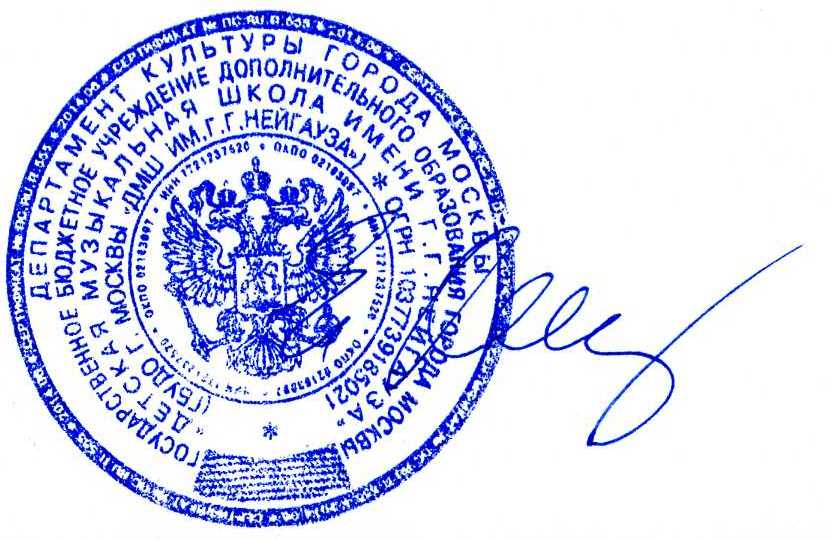 Приказ от 28 декабря 2013 г. № 167Директор ГБУДО г. Москвы «ДМШ им. Г.Г.Нейгауза»                                                             ________________  Е.Б. КобринДополнительная предпрофессиональная общеобразовательная программа в области музыкального искусства«Народные инструменты» (8 лет)ПО.01.УП.01. СПЕЦИАЛЬНОСТЬ.Баян.Разработчик:ИРОСКИИзменения внесены Заведующей секцией аккордеона и баяна ГБУДО г. Москвы «ДМШ им.Г.Г.Нейгауза» Е.В.ТеньковойМосква2013 г.Структура программы учебного предметаПояснительная записка – Характеристика учебного предмета, его место и роль в образовательном процессе; - Срок реализации учебного предмета; - Объем учебного времени, предусмотренный учебным планом образовательного учреждения на реализацию учебного предмета; - Форма проведения учебных аудиторных занятий; - Цели и задачи учебного предмета; - Обоснование структуры программы учебного предмета;- Методы обучения; - Описание материально-технических условий реализации      учебного предмета; Содержание учебного предмета  - Сведения о затратах учебного времени; - Годовые требования по классам;Требования к уровню подготовки обучающихсяФормы и методы контроля системы оценок  - Аттестация: цели, виды, форма, содержание; - Критерии оценки;Методическое обеспечение учебного процесса – Методические рекомендации педагогическим работникам; - Методические рекомендации по организации самостоятельной работы;Списки рекомендуемой  нотной и методической литературы – Учебная литература; - Учебно-методическая литература; Пояснительная запискаХарактеристика учебного предмета, его место и роль в образовательном процессе; Программа учебного предмета «Специальность» по виду инструментов «баян», далее -  «Специальность (баян)», разработана на основе и с учетом ФГТ к дополнительной предпрофессиональной общеобразовательной программе в области музыкального искусства «Народные инструменты».Учебный предмет «Специальность (баян)» направлен на усвоение музыкальных, художественных понятий, на формирование умений и навыков в процессе индивидуального обучения с использованием музыкально-игровых приемов, на получение ими художественного образования.Общее музыкальное развитие осуществляется в детских музыкальных школах, так как музыка является важным фактором формирования гармонического развития личности, ее нравственного воспитания, умножение духовной культуры человека. Соприкосновение личности с искусством вызывает неотделимое желание творить самому, то есть воспитывать самое важное качество в человеке – творческую активность.	Главный смысл программы – воспитать гармонично развитую личность. Решение основных вопросов в этой сфере образования направлены на раскрытие и развитие индивидуальных способностей учащихся, а для наиболее одаренных из них – на их дальнейшую профессиональную деятельность. Программа рассчитана на обогащение и закрепление знаний, умений и навыков в музыкальной сфере, углубляет изучение материала, концентрирует внимание личности, прививается любовь к музыке; интерес к занятиям воспитывается на лучших образцах народной музыки, произведениях русских и зарубежных классиков, сочинениях современной музыки. Подбирается программа для исполнения согласно данным и возможностям ученика. Планирование учебной работы и глубоко продуманный выбор учебного материала являются важнейшими факторами, способствующими правильной организации учебного процесса, успешному всестороннему развитию музыкально-исполнительских данных учащихся. В процессе воспитания юного музыканта происходит единение гармоничного развития технических и художественных навыков, подчинение работы над техникой правдивому раскрытию художественного замысла изучаемого музыкального произведения, используется принцип постепенности и последовательности обучения.2. Срок реализации учебного предмета	Срок реализации учебного предмета «Специальность (баян)» для детей, поступивших в образовательное учреждение в возрасте с 6 лет 6 мес. до 9 лет, составляет 8 лет;  с 10 до 12 лет, составляет 5 лет.Для детей, не закончивших освоение образовательной программы основного общего образования или среднего (полного) общего образования и планирующих поступление в образовательные учреждения, реализующие основные профессиональные образовательные программы в области музыкального искусства, срок освоения может быть увеличен на один год.3. Объем учебного времени, предусмотренный учебным планом образовательного учреждения на реализацию учебного предмета «Специальность (баян)»4.  Форма проведения учебных аудиторных занятий: индивидуальная, рекомендуемая продолжительность урока – 45 минут.Индивидуальная форма позволяет преподавателю лучше узнать ученика, его музыкальные возможности, способности, эмоционально-психологические особенности.5. Цели и задачи учебного предмета «Специальность (баян)»Цели:Развитие музыкально-творческих способностей учащегося на основе приобретённых им знаний, умений и навыков, позволяющих воспринимать, осваивать и исполнять на инструменте произведения различных жанров и форм в соответствии с ФГТ; Определение наиболее одаренных детей и их дальнейшая подготовка к продолжению обучения в средних профессиональных музыкальных учебных заведениях. Задачи:Выявление творческих способностей ученика в области музыкального искусства и их развитие в области исполнительства на инструменте до уровня подготовки, достаточного для творческого самовыражения и самореализации;Овладения знаниями, умениями и навыками игры на инструменте, позволяющими выпускнику приобретать собственный опыт музицирования;Приобретение обучающимися опыта творческой деятельности;Формирование навыков сольной исполнительской практики и коллективной творческой деятельности, их практическое применение;Достижение уровня образованности, позволяющего выпускнику самостоятельно ориентироваться в мировой музыкальной культуре;Формирование у лучших выпускников осознанной мотивации к продолжению профессионального обучения и подготовки их к вступительным экзаменам в профессиональное образовательное учреждение.6. Обоснование структуры программы учебного предмета «Специальность (баян)»	Программа содержит необходимые для организации занятий параметры:- сведения о затратах учебного времени, предусмотренного на освоение учебного предмета;- распределение учебного материала по годам обучения;- описание дидактических единиц учебного предмета; - требования к уровню подготовки обучающихся;- формы и методы контроля, система оценок;- методическое обеспечение учебного процесса;	С данными направлениями строится основной раздел программы «Содержание учебного предмета».7. Методы обучения учебного предмета «Специальность (баян)»	Для достижения поставленной цели и реализации задач предмета используются следующие методы обучения:- словесный (рассказ, беседа, объяснения);- метод упражнений и повторений (выработка игровых навыков ученика, работа над художественным образом произведения);- метод показа (показ преподавателем игровых движений, исполнение преподавателем пьес с использованием многообразных  вариантов показа);-объяснительно-иллюстративный (преподаватель играет произведение ученика и попутно объясняет);- репродуктивный метод (повторение учеником игровых приемов по образцу учителя);- метод проблемного изложения (учитель ставит и сам решает проблему, показывая при этом ученику разные пути и варианты решения);- частично-поисковый (ученик участвует в поисках решения поставленной задачи).Выбор методов зависит от возраста  и индивидуальных особенностей учащегося.8. Описание материально-технических условий реализацииучебного предмета «Специальность (баян)»	Материально-техническая база образовательного учреждения должна соответствовать санитарным и противопожарным нормам, нормам охраны труда. На протяжении всех лет обучения в музыкальной школе является актуальным полнота выполнения поставленных целей и задач на уровне получаемых результатов. Необходимо соблюдение соответствующего звукового режима.	Ученик, в работе с преподавателем, не должен быть скованным и зажатым. Ему требуется свободная, спокойная обстановка. Стул, на котором сидит ученик, должен быть устойчивым с твердой поверхностью. Для полной опоры ног необходимо использовать подставку для ног. В помещении должно быть хорошее освещение. Главным условием механизмом реализации является обеспечение полным нотным материалом, используя библиотеку.Чтобы нотный материал находился на уровне глаз надо использовать пюпитр, подставку для ног, а главное иметь хороший инструмент для работы в классе и для домашней подготовки.	Образовательное учреждение должно обеспечить наличие инструментов обычного размера, а так же уменьшенных инструментов (баян), так необходимых для самых маленьких учеников. 	В образовательном учреждении должны быть созданы условия для содержания, своевременного обслуживания и ремонта музыкальных инструментов.Содержание учебного предмета  Сведения о затратах учебного времени, предусмотренного на освоение учебного предмета «Специальность (баян)», на максимальную самостоятельную нагрузку обучающихся и аудиторные занятия: Таблица 2Срок обучения 8 лет:	Учебный материал распределяется по годам обучения – классам. Каждый класс имеет свои дидактические задачи и объем времени, данное время направлено на освоения учебного материала. 	Виды внеаудиторной работы:- самостоятельные занятия по подготовке учебной программы;- подготовка к контрольным урокам, зачетам и экзаменам;- подготовка к концертным. Конкурсным выступлениям;- посещение учреждений культуры (филармоний, театров, концертных залов, музеев и др.);-участие обучающихся в творческих мероприятиях и культурно-просветительской деятельности образовательного учреждения и др.	2. Годовые требования по классам Срок обучения 8 летПервый класс (2 часа в неделю)1 полугодие  	Введение. Освоение музыкальной грамоты, изучение нот, музыкальных терминов. Знакомство с инструментом. Основы и особенности при посадке, постановке игрового аппарата. Принципы звукоизвлечения, техника владения ведением меха. Постановка правой руки, постановка левой руки, освоение приемов игры (стаккато, легато). Принцип индивидуального  подхода в освоении инструмента. Упражнения, направленные на развитие координации рук.Знакомство с элементами музыкальной грамоты, освоение музыкального ритма.В течение первого полугодия обучения ученик должен пройти 8-12 песен, 2 этюда. Примерный репертуарный список зачета 1 полугодия:Русская народная песня «Как под горкой под горой»Н. Метлов «Паук и муха»Русская народная песня «Не летай соловей» Детская песня «Петушок» Д.Кабалевский «Маленькая пьеска»  Русская народная песня «Как пошли наши подружки»полугодиеПродолжение освоения мажорных гамм, игра по слуху.Подбор по слуху народных мелодий, знакомых песен. Чтение нот с листа.Воспитание в ученике элементарных правил сценической этике, навыков мобильности, собранности при публичных выступлениях.В течение второго полугодия обучения ученик должен пройти 8-12  песен, 2 этюда.В течение первого года обучения ученик должен исполнить:Примерный репертуарный список переводного экзамена:М. Раухвергер «Елочка»     Чешская народная песня «Кукушка»     Белорусская народная песня «Колыбельная»Э. Арро «Эстонский народный танец»А. Агажанов  «Песня»Украинская народная песня «На улице скрипка играет»Второй класс (2 часа в неделю)	Работа над дальнейшей стабилизацией посадки и постановки исполнительского аппарата, координацией рук. Освоение технологии исполнения основных штрихов (стаккато, легато). Работа над ведением меха. Освоение более сложных ритмических рисунков. Контроль над свободой исполнительского аппарата.Применение динамики как средство музыкальной выразительности для создания яркого художественного образа. Контроль над свободой игровых движений. Слуховой контроль над качеством звука. Знакомство с основными музыкальными терминами.	Игра хроматических, динамических, ритмических упражнений, охватывающих освоенный учеником диапазон инструмента.В течение второго года обучения ученик должен пройти:Мажорные и минорные гаммы: C-dur, G-dur,  a-moll3-5 этюдов10-12 пьес различных по характеру, стилю, жанру.Чтение нот с листа, подбор по слуху.В течение второго года обучения ученик должен исполнить:Примерный репертуарный список зачета в конце первого полугодия:Н. Дремлюга  «Здравствуй, Новый год»;  Русская народная песня «Там за речкой»Обр.Р.Бажилина ; А. Гольденвейзер «Маленький канон»Л. Бетховен «Экосез»В. Калинников «Тень—тень»Русская народная песня «Стоит орешина кудрявая»Обр.В.ЛушниковаПримерный репертуарный список переводного экзамена:Б. Барток «Менуэт»;  Д. Львов-Компанеец «Полька»;  Украинская народная песня «По малу-малу»Обр.П.ЛондоноваГ. Перселл «Ария»Ю. Блинов «Первая капель»Русская народная песня «Кума»Обр.ШаховаТретий класс  (2 часа в неделю)	Закрепление освоенных терминов, изучение новых терминов. Работа над штрихами, включать пьесы кантиленного характера. Включение в программу произведений крупной формы (сюита, вариация, соната).	Принцип исполнения двойных нот, развитие в ученике творческой инициативы.	Исполнение этюдов и пьес с более сложными ритмическими рисунками (триоли, синкопы, двойные ноты).	Освоение мелизмов: форшлаг, мордент.В течение третьего года обучения ученик должен пройти:	Хроматические упражнения. 	Гаммы мажорные до двух знаков при ключе двумя руками вместе, в них арпеджио короткое и длинное правой рукой, аккорды.	Минорные гаммы: a-moll трех видов двумя руками вместе на одну октаву.	4-6 этюдов на различные виды техники.	10-12 пьес различного характера, включая переложения зарубежных и отечественных композиторов.	Чтение нот с листа, подбор по слуху.В течение третьего года обучения ученик должен исполнить:Примерный репертуарный список зачета в конце первого полугодия:А. Ферро «Гавот»;  М. Раухвергер «Заячий марш» из оперы «Красная шапочка»;  Русская народная песня «Озера»Обр.П.ЛондоноваВ. Моцарт Сюита «Маленькая ночная серенада» (Менуэт); П. Чайковский Трепак из балета «Щелкунчик»;Польская народная песня «Красное яблочко»Обр.Р.БажилинаПримерный репертуарный список переводного экзамена:Д. Самойлов Полифоническая миниатюра №4Н. Дмитриева СонатинаРусская народная песня «Как у нас-то козел»Обр.В.ЕфимоваЧетвертый класс обучения (2 часа в неделю)	Дальнейшее последовательное совершенствование освоенных ранее приемом игры, штрихов. 	Работа над мелкой техникой. Работа над развитием музыкально-образного мышления, творческого художественного воображения.	Работа над крупной формой.	Упражнения на различные виды техники.В течение четвертого года обучения ученик должен пройти:В первом полугодии: мажорные и минорные гаммы (диезные) до трех знаков при ключе. В них арпеджио короткое, длинное. Аккорды. Все разными штрихами.2-3 этюда на различные виды техники. 5-6 пьес различного характераЧтение с листа, подбор по слуху.Во втором полугодии:мажорные и минорные гаммы (бемольные) до трех знаков при ключе. В них арпеджио короткое, длинное. Аккорды. Все разными штрихами.2-3 этюда на различные виды техники. 5-6 пьес различного характераЧтение с листа, подбор по слуху.В течение четвертого года обучения ученик должен исполнить:Примерный репертуарный список зачета в конце первого полугодия:Д. Самойлов Полифоническая миниатюра №5А. Шелепнев «Маленькая кадриль»  2.  И. Бах Рондо из сюиты h-moll       Русская народная песня «Я на горку шла»Обр.В.БухвостоваПримерный репертуарный список переводного экзамена:Д. Циполи ФугеттаД. Скарлатти СонатаРусская народная песня «Мужик пашенку пахал»Обр.В.ЕфимоваИ. Бахх Жига из сюиты №7К. Сорокин  Тема с вариациямиУкраинская народная песня «Пасла девка лебедей» Обр.А.ЧиняковаПятый  класс (2 часа в неделю)	Развитие и совершенствование всех ранее освоенных музыкально-исполнительских навыков игры на инструменте. Более тщательная работа над звукоизвлечения, владения мехом. Формирование объективной самооценки учащимся собственной игры, основанной на слуховом самоконтроле. 	В течение 5 года обучения ученик должен пройти:В первом полугодии: мажорные и минорные гаммы (диезные) до четырех знаков при ключе. В них арпеджио короткое, длинное. Аккорды. Все разными штрихами.2-3 этюда на различные виды техники. 5-6 пьес различного характераЧтение с листа, подбор по слуху.Во втором полугодии:мажорные и минорные гаммы (бемольные) до четырех знаков при ключе. В них арпеджио короткое, длинное. Аккорды. Все разными штрихами.2-3 этюда на различные виды техники. 5-6 пьес различного характераЧтение с листа, подбор по слуху.В течение пятого года обучения ученик должен исполнить:Примерный репертуарный список зачета в конце первого полугодия:В. Севелов ЮморескаРусская народная песня «Выйду на улицу»Обр.Е.Дербенко Г. Гендель  ФугеттаВ. Савелов Экспромт Примерный репертуарный список переводного экзамена:А. Лавиньяк СонатинаРусская пляска Обр.Е.КузнецоваП. Чайковский Ната-вальс2. Э. Люцио  РумбаРусская народная песня «Ой вы, горы мои».Обр.В.НакапкинаА. Петров «Я шагаю по Мосве»Шестой класс (2 часа в неделю)	Совершенствование всех ранее изученных приемов в более сложном по техническому и художественному содержанию варианте.  При необходимости работа над новыми приемами (деташе, тремоло мехом)  и штрихами. Развитие аппликатурной грамоте. Умение самостоятельно разбираться в основных элементах фразировки (мотив, фраза, предложение, часть).В течение 6 года обучения ученик должен пройти:В первом полугодии: мажорные и минорные гаммы (диезные) до пяти знаков при ключе. В них арпеджио короткое, длинное. Аккорды. Все разными штрихами.2 этюда на различные виды техники. 4-5 пьес различного характераЧтение с листа, подбор по слуху.Во втором полугодии:мажорные и минорные гаммы (бемольные) до пяти знаков при ключе. В них арпеджио короткое, длинное. Аккорды. Все разными штрихами.2 этюда на различные виды техники. 4-5 пьес различного характераЧтение с листа, подбор по слуху.В течение 6 года обучения ученик должен исполнить:Примерный репертуарный список зачета в конце первого полугодия:Г. Гендель Чакона;  Русская народная песня «Лебедушка»Обр.А.Сударикова;  А. Цибулька «Гавот» М. Мусоргский  «Слеза»Примерный репертуарный список переводного экзамена:И. Бах  Ария;  А. Коробейников Сонатина; Русская народная песня «Я на горку шла»Обр.В.ГрачеваА. Левингтон ВальсВ. Бухвостов «Подмосковный хоровод»Русская народная песня «Ах, Самара-городок»Обр.Р.БажилинаСедьмой класс (2,5 часа в неделю)	Совершенствование всех ранее освоенных учеником музыкально-исполнительских навыков игры на инструменте должно проходить в тесной среде с развитием его общего культурного уровня, его стремлением к творческой самостоятельности,  активности. 	Программа должна включать все ранее освоенные приемы игры, штрихи, их комбинированные варианты,  быть разнообразной по стилям и жанрам.В течение 7 года обучения ученик должен пройти:В первом полугодии: мажорные и минорные гаммы (диезные) до шести знаков при ключе. В них арпеджио короткое, длинное. Аккорды. Все разными штрихами.2 этюда на различные виды техники. 4-5 пьес различного характераЧтение с листа, подбор по слуху.Во втором полугодии:мажорные и минорные гаммы (бемольные) до шести знаков при ключе. В них арпеджио короткое, длинное. Аккорды. Все разными штрихами.2 этюда на различные виды техники. 4-5 пьес различного характераЧтение с листа, подбор по слуху.В течение учебного года  ученик должен исполнить:Примерный репертуарный список зачета в конце первого полугодия:И. Кларк  Жиго;  Русская народная песня «Субботея»Обр.А.ДуменкоА. Коробейников «Пастораль»Г. Свиридов «Колдун»Примерный репертуарный список переводного экзамена:А. Доренский Сюита «Посчитаем до пяти»;Л. Колесов «Веселое настроение»; Русская народная песня «Выйду ль я на реченьку» Обр.А.ДуменкоД.Самойлов СонатинаРусская народная песня «Я калинушку ломала»Обр.В.ЛушниковаГ. Шендерев  МелодияВосьмой класс (2,5 часа в неделю)	Главная задача, стоящая перед учащимся восьмого класса,  предоставить выпускную программу в максимально готовом, качественном виде. Перед выпускным экзаменом учащийся обыгрывает свою программу на зачетах, классных вечерах, зачетах.В течение восьмого года обучения ученик должен пройти:Закрепление ранее освоенных приемов, штрихов. Игра мажорных и минорных гамм на весь диапазон инструмента (баян, аккордеон) до шести знаков3 этюда на различные виды техники (один из которых может быть заменен виртуозной пьесой) 7-8 пьес различного характера, стилей и жанра.Чтение нот с листа, подбор по слуху.В течение учебного года  ученик должен исполнить:Примерный репертуарный список итоговой аттестации:И. Бах Прелюдия №4 У. Юттила Сюита «Картинки для детей»С. Павин «Сельский хоровод»Чешский народный танец «Мадера»Обр.А.ДуменкоИ. Гайдн  АдажиоЛ. Бетховен СонатинаВ. Артемов «Нарисованные человечки»Молдавский народный танец «Сырба-Молдова»Обр.И.ДубягиТребования к уровню подготовки обучающихся.Данная программа отражает разнообразие репертуара, его академическую направленность,  а так же демонстрирует возможность индивидуального подхода к каждому ученику. Содержание программы направлено на обеспечение художественно-эстетического развития учащегося и приобретения им художественно-исполнительских знаний, умений и навыков. 	Таким образом, ученик к концу прохождения курса программы обучения должен:- знать основные исторические сведения об инструменте;- знать конструктивные особенности инструмента;- знать элементарные правила по уходу за инструментом и уметь их применять при необходимости;- знать основы музыкальной грамоты;- знать систему игровых навыков и уметь применять ее самостоятельно;- знать основные средства музыкальной выразительности;- знать основные жанры музыки;- знать технические и художественно-эстетические особенности, характерные для сольного исполнительства на баяне;- знать и уметь самостоятельно определять технические трудности музыкального произведения и находить способы и методы в работе над ними;- уметь самостоятельно выбрать  аппликатуру наиболее удобную и рациональную в исполнительстве;- уметь самостоятельно, осознанно работать над произведениями, опираясь на знания законов формообразования, а так же на освоенную в классе под руководством преподавателя методику поэтапной работы над художественным произведением;- уметь творчески подходить к созданию художественного образа;- уметь на базе приобретенных знаний давать грамотную адекватную оценку многообразным музыкальным событиям;- иметь навык игры по нотам;- иметь навык чтения с листа;- приобрести навык  транспонирования и подбора по слуху;- приобрести навык публичного выступления, как в качестве солиста, так и в различных ансамблях и оркестрах.Реализация программы обеспечивает:- наличие у обучающегося интереса к музыкальному искусству, самостоятельному музыкальному исполнительству;- комплексное совершенствование игровой техники, которая включает в себя тембровое слушание, вопросы динамики, артикуляции, а так же организацию работы игрового аппарата, развитие крупной и мелкой техники;- сформированный комплекс исполнительских знаний, умений и навыков, позволяющий использовать многообразные возможности инструмента для достижения наиболее убедительной интерпретации авторского текста;- знание художественно-исполнительских возможностей инструмента;- знание музыкальной терминологии;- знание репертуара для баяна, включающего произведения разных стилей и жанров, произведения крупной формы в соответствии с программными  требованиями; в старших, ориентированных на профессиональное обучение классах, умение самостоятельно выбрать для себя программу;- наличие навыка по чтению с листа музыкальных произведений;- умение транспонировать и подбирать по слуху;- навыки по воспитанию слухового контроля, умению управлять процессом исполнения музыкального произведения;- навыки по использованию музыкально-исполнительских средств выразительности, выполнению анализу исполняемых произведений, владению различными видами техники исполнительства, использованию художественно оправданных технических приемов;- наличие творческой инициативы, сформированных представлений о методике разучивания музыкальных произведений и приемах работы над исполнительскими трудностями;- наличие навыков репетиционно-концертной работы в качестве солиста.Формы и методы контроля системы оценокАттестация: цели, виды, форма, содержаниеКаждый из вида контроля успеваемости учащихся имеет свои цели, задачи и формы. Оценки качества знаний по «Специальности (баян)» охватывают все виды контроля:- текущий контроль успеваемости;- промежуточная аттестация учащихся;- итоговая аттестация учащихся.Цель промежуточной аттестации – определение уровня подготовки учащегося на определенном этапе обучения по конкретно пройденному материалу.Контрольные уроки направлены на выявление знаний, умений и навыков учащихся в классе по специальности. Они не требуют публичного исполнения и концертной готовности. Это своего рода проверка навыков самостоятельной работы учащегося, проверка технического роста, проверка степени овладения навыками музицирования, проверка степени готовности учащихся выпускных классов к итоговой аттестации. Контрольные прослушивания проводятся в классе в присутствии комиссии, включая в себя элементы беседы с учащимся, и предполагают обязательное обсуждение рекомендательного характера.Так же преподаватель может сам назначать и проводить контрольные уроки в течение четверти в зависимости от индивидуальной успеваемости ученика, от этапности изучаемой программы с целью повышения мотивации в ученике к учебному процессу.Контрольные уроки проводятся в счет аудиторного времени, предусмотренного на учебный предмет.Зачеты проводятся на завершающих полугодие учебных занятиях в счет аудиторного времени, предусмотренного на учебный предмет, и предполагают публичное исполнение технической или академической программы или  ее части в присутствии комиссии. Зачеты дифференцированные, с обязательным методическим обсуждением, носящим рекомендательный характер. Зачеты проводятся в счет аудиторного времени, предусмотренного на учебный предмет.Академические концерты  предполагают те же требования, что и зачеты, но они представляют собой публичное (на сцене) исполнение учебной программы или ее части в присутствии комиссии, родителей, учащихся и других слушателей. Для академического концерта преподаватель должен подготовить с учеником два-три произведения. Выступление ученика обязательно должно быть с оценкой.Переводные экзамены  проводятся в конце каждого учебного года. Исполнение полной программы демонстрирует уровень освоения программы данного года обучения. Переводной экзамен проводится с применением дифференцированных систем оценок, завершаясь обязательным методическим обсуждением. Экзамены проводятся за пределами аудиторных учебных занятий. Учащийся, освоивший в полном объеме программу, переводится в следующий класс.Итоговая аттестация (экзамен) определяет уровень и качество освоения образовательной программы. Экзамен проводится в выпускных классах в соответствии с действующими учебными планами. Итоговая аттестация проводится по утвержденному директором школы расписанию.Критерии оценок.Для аттестации обучающихся создаются фонды оценочных средств, включающие методы контроля, позволяющие оценить приобретенные знания, умения, навыки. По итогам исполнения выставляются оценки по пятибалльной шкале.	Согласно ФГТ, данная система оценки качества исполнения является основной. В зависимости и с учетом целесообразности оценка качества исполнения может быть дополнена системой «+» и  «-», что дает возможность более конкретно отметить выступление учащегося.Фонды оценочных средств призваны обеспечивать оценку качества приобретенных выпускниками знаний, умений и навыков, а так же степень готовности учащихся выпускного класса к возможному продолжению профессионального образования в области музыкального искусства.При выведении итоговой (переводной) оценки учитываются следующие параметры:Оценка годовой работы учащегося.Оценки за академические концерты, зачеты или экзамены.Другие выступления учащегося в течение учебного года. При выведении оценки за выпускные экзамены должны быть учтены следующие параметры:Учащийся должен продемонстрировать достаточный технический уровень владения инструментом.Убедительно раскрытый художественный образ музыкального произведения.Понимание и отражение в исполнительской интерпретации стиля исполняемого произведения.При выпускных экзаменах оценка ставится по пятибалльной шкале («отлично», «хорошо», «удовлетворительно», «неудовлетворительно»).	Оценки выставляются по окончании четвертей и полугодий учебного года. Фонды оценочных средств призваны обеспечивать оценку качества приобретенных выпускниками знаний, умений, навыков и степень готовности выпускников к возможному продолжению профессионального образования в области музыкального искусства.Методическое обеспечение учебного процессаМетодические рекомендации преподавателямВ работе с учащимся преподаватель должен следовать основным принципам дидактики: последовательность, систематичность, доступность, наглядность в освоении материала.Процесс обучения должен протекать с учетом индивидуальных психических особенностей ученика, его физических данных. Педагог должен неустанно контролировать уровень развития музыкальных способностей своих учеников.Работа педагога по специальности будет более продуктивной в тесной связи с педагогами по другим предметам: музыкальная литература, сольфеджио и др. Итогом такого сотрудничества могут быть: открытые уроки, концерты классов для родителей, участие в концертах отделов, школы.В начале каждого полугодия преподаватель составляет для учащегося индивидуальный план, который утверждается заведующим отделом. В конце учебного года преподаватель представляет отчет о его выполнении с приложением краткой характеристики работы обучающегося. При составлении индивидуального плана следует учитывать индивидуально-личностные особенности и степень подготовки обучающегося. В репертуар необходимо включать произведения, доступные по степени технической и образной сложности, высокохудожественные по содержанию, разнообразные по стилю, жанру, форме и фактуре. Индивидуальные планы вновь поступивших учеников должны быть составлены к концу сентября после детального ознакомления с особенностями, возможностями и уровнем подготовки ученика. Необходимым условием для успешного обучения на баяне, является формирование у ученика уже на начальном этапе правильной посадки, постановки рук, целостного исполнительского аппарата.Развитию техники в узком смысле слова ( беглости, четкости, ровности и т.д.) способствует систематическая работа над упражнениями, гаммами и этюдами. При освоении гамм, упражнений, этюдов и другого вспомогательного инструктивного материала рекомендуется применение различных вариантов – штриховых, динамических, ритмических и т.д. При работе над техникой необходимо давать четкие индивидуальные задания и  регулярно проверять их выполнение. При выборе этюдов следует учитывать их художественную и техническую значимость. Изучение этюдов может принимать различные формы в зависимости от их содержания и учебных задач (ознакомления, чтения нот с листа, разучивание до уровня показа на техническом зачете).Работа над качеством звука, интонацией, разнообразными ритмическими вариантами, динамикой (средствами музыкальной выразительности) должна последовательно проводиться на протяжении всех лет обучения и быть предметом постоянного внимания педагога. В этой связи преподавателю необходимо научить ученика слуховому контролю по распределению мышечного напряжения.Работа над музыкальным произведением должна проходить в тесной художественной и технической связи.Важной задачей предмета является развитие навыков самостоятельной работы над домашним заданием. В качестве проверки знаний  ученика об основных этапах в работе над произведением можно порекомендовать ученику выучить самостоятельно произведение, которое по трудности должно быть легче произведений, изучаемых по основной программе.Большое значение в воспитании музыкального вкуса отводится изучаемому репертуару. Помимо обработок народных мелодий, органично звучащих на баяне, и составляющих основу репертуара, необходимо включать в учебные программы переложения лучших образцов зарубежной и отечественной классики, произведений, написанных для других инструментов или для голоса.В классе баяна, при работе над гаммами, этюдами и пьесами для достижения технической свободы необходимо искать, находить и использовать различные варианты аппликатуры.Вся творческая деятельность педагога-музыканта должна иметь научно обоснованный характер и строиться на базе имеющейся методической литературы. Методические рекомендации по организации самостоятельной работы.- самостоятельные занятия должны быть регулярными и систематическими;- периодичность занятий - каждый день;- объем самостоятельных занятий от двух до четырех часов;- объем  самостоятельной работы определяется с учетом минимальных затрат на подготовку домашнего задания, параллельного освоения детьми программы начального и основного общего образования, а опорой на сложившиеся в учебном заведении педагогические традиции и методическую целесообразность, а так же индивидуальные способности ученика.	Ученик должен быть физически здоров. Занятия при повышенной температуре опасно для здоровья и нецелесообразны, так как результат занятий всегда будет отрицательным.	Индивидуальная домашняя работа может проходить в несколько приемов и должна строиться в соответствии с рекомендациями преподавателями по специальности.	Необходимо помочь ученику организовать домашнюю работу, исходя из количества времени, отведенного на занятия. В самостоятельной работе должны присутствовать разные виды заданий: игра технических упражнений, гамм и этюдов ( с этого задания полезно начинать и тратить на это примерно треть времени); разбор новых произведений; выучивание наизусть нотного текста, необходимого на данном этапе работы; работа над звуком и конкретными деталями (следуя рекомендациям, данным преподавателем на уроке), доведение произведения до концертного вида; проигрывание программы целиком перед зачетом или концертов; повторение ранее пройденных произведений. Все рекомендации по домашней работе в индивидуальном порядке дает преподаватель и фиксирует их, в случае необходимости, в дневнике.VI. Списки рекомендуемой  нотной и методической литературыУчебная литература.А.Судариков "Школа беглости", "Школа беглости-2 (Москва "Композитор"1995г.)Ю.Смородников "Этюды для баяна и аккордеона" (Москва РМТ-1995г)Хрестоматия баяниста1-3 кл. ДМШ "Упражнения. Этюды" ("Музыка" Москва 1995г.)Хрестоматия баяниста ДМШ 1-2 класс (Москва "Музыка" 1993г. сост. Крылусов)Д.Самойлов "15 уроков игры нВ баяне" ("Кифара" Москва 1997г.)Баян 1-3 класс ДМШ сост. Самойлов (Издательство Кифара" 2001г.)"Педагогический репертуар баяниста и аккордеониста" ДМШ 1-4 классы (Москва "Композитор" 1998г.)"Педагогический репертуар баяниста и аккордеониста" ДМШ 1-5 классы (Москва РМТ 2000г.)"Педагогический репертуар баяниста и аккордеониста" ДМШ 1-7 классы (Москва РМТ 2001г.)А Судариков "25 полифонических миниатюр"В. Ефимов "Полифонические миниатюры"Т.Шахов "Аппликатура как средство развития профессионального мастерства баяниста и аккордеониста" (Москва "Музыка"1991г.)Л.Колесов "Эстрадные миниатюры в музыкальной школе"С.Бланк "Двенадцать пьес и одна сюита""Педагогический репертуар баяниста" 2-5 класс ДМШВ.Ефимов "Избранные произведения" для баяна и аккордеонаА.Судариков "Детский альбом"А.Судариков "Детский альбом-2"В.Семенов "Детский альбом" две сюиты для баяна.А. Судариков "Альбом характерных пьес" баян, аккордеон"Педагогический репертуар баяниста и аккордеониста" ДМШ 1-7 классы "Пьесы. Обработки. Ансамбли"Л. Колесов "Избранные произведения"А. Судариков "Альбом пьес и обработок" баян, аккордеонА.Шлыков "Альбом для детей и юношества" для баяна или аккордеона (Москва "Музыка"2000г.)"Хрестоматия баяниста" старшие классы ДМШ. Пьесы, часть 1 (Москва "Музыка"2000)"Хрестоматия баяниста" старшие классы ДМШ. Пьесы, часть 2 Э.Григ "Избранные пьесы" ("Музыка" Ленинград 1967) сост П.Говорушко"Баян" 4-5кл. ДМШ ред.Н.Кузнецов (Москва "Россия"1995)И.Паницкий "Старинные вальсы" в обр.для баяна (Москва "Музыка" 1991)"Вальс. Танго. Фокстрот" для баяна и аккордеона сост И Савинцев (Москва "Музыка"1987)И.Дунаевский "Избранные песни и танцы" Пер. для баяна П.ГоворушкоВ.Напапкин "Школа игры на готово-выборном баяне""Мой друг – баян" обр. Т.Левдокимов (изд. "Молодая эстрада" 1991)А.Судариков "Пьесы и обработки" Соло и дуэты."Популярные мелодии" обр.для баяна В.Кузнецова "Музыка" Санкт-Петербург 1992)Т.Шендеров "Пьесы и обработки" (Москва, "Композитор"1998)"Мелодии прошлых лет" сост.Т.Левдокимов (Москва, "Музыка" 1996"Полифонические пьесы" И.С. Баха и его сыновей – В.Ф. Баха и Ф.Э.Баха для готово-выборного баяна (Музыка, Ленинград 1974)"Полифонические пьесы" в предложении для баяна сост. Б.Беньяминов"Сонатины и вариации для баяна" сост. Ф.Бушуев"Путешествие в мир танца" музыка старинных композиторов в предложении для аккордеона.  сост.Ю.И. Горбунов"Этюды для баяна" ред.Т.ЛевдокимовЕ.Дербенко "Сюита в классическом стиле в семи частях" (Москва "Prosto" 1996)Хрестоматия педагогического репертуара” .Произведения Российских авторов юным баянистам-аккордеонистам.”(Ростов-на-Дону “Феникс”2010г)В.Ефимов “Танцевальные ритмы для аккордеона”(Москва “Советский композитор”1989г)А.М.Думенко Педагогический репертуар “Обработки народных песен и танцев  баяна или аккордеона для музыкальных школ 2-5классы ”( Москва “Владос”2013г)В.Баканов “Нотная папка баяниста и аккордеониста№1”(Москва ‘Дека-вс”2008г) Г.Бойцова “Польки ,галопы” (Москва” Музыка”2005г)В.Мотов и Г.Шахов “Пьесы 3-5 классы ДМШ”(Москва “Кифара”1999г)Педагогический репертуар  .”Хрестоматия баяниста”(Москва”Глобус”2006г)Р.Бажилин “Учимся играть на аккордеоне”(Москва 2013г)В.Баканов “Популярные и джазовые мелодии в переложении  для баяна и аккордеона”(Москва 2007г)Учебно-методическая литература.Ю. Акимов Школа игры на баяне. М.,1995В. Накапкин  Школа игры на готово-выборном баяне. М., 1991П. Говорушка  Школа игры на баяне. С-П., 1992В. Лушников   Школы игры на аккордеоне. М., 1987А. Микек  Самоучитель игры на аккордеоне. М., 1984Срок обучения8 летМаксимальная учебная нагрузка (в часах)2616,5Количество часов на аудиторные занятия559Количество часов на внеаудиторную (самостоятельную) работу2057,5Распределение по годам обученияРаспределение по годам обученияРаспределение по годам обученияРаспределение по годам обученияРаспределение по годам обученияРаспределение по годам обученияРаспределение по годам обученияРаспределение по годам обученияКласс12345678Продолжительность  учебных занятий (в нед.)3233333333333333Количество  часов  на аудиторные занятия в неделю22222223Общее количествочасов на аудиторные занятия559559559559559559559559Количество часов на внеаудиторные занятия в неделю557,57,57,5101010Общее количество часов на аудиторные занятия по годам6466666666666699Общее количествочасов на внеаудиторные(самостоятельные) занятия по годам160165247,5247,5247,5330330330Общее количествочасов на внеаудиторные(самостоятельные) 2057,52057,52057,52057,52057,52057,52057,52057,5Максимальное количествочасов занятия в неделю779,59,512121213Общее максимальноеколичество часов по годам224131313,5313,5313,5396396429Общее максимальноеКоличество часов на весь период обучения2616,52616,52616,52616,52616,52616,52616,52616,5Общий объем времени на консультации44444444444444441 полугодие2 полугодиеДекабрь – зачет (3 разнохарактерные пьесы)Март – технический зачет (1 гамма, 1 этюд)Май – экзамен (зачет), три разнохарактерные пьесы1 полугодие2 полугодиеОктябрь – технический зачет (1 гамма, 1 этюд)Декабрь – зачет (2 разнохарактерных произведений)Март – технический зачет (1 гамма, 1 этюд)Май – экзамен (зачет), три разнохарактерные пьесы1 полугодие2 полугодиеОктябрь – технический зачет (1 гамма, 1 этюд)Декабрь – зачет (2 разнохарактерных произведения)Март – технический зачет (1 гамма, 1 этюд)Май – экзамен (зачет), три разнохарактерные пьесы1 полугодие2 полугодиеОктябрь – технический зачет (1 гамма, 2 этюда на разные виды техники, показ самостоятельно выученной пьесы)Декабрь – зачет (2 разнохарактерных произведения, включая полифонию )Март – технический зачет (2 гаммы, 2 этюд)Май – экзамен (зачет), три разнохарактерные пьесы, включая произведение крупной формы, виртуозное произведение.1 полугодие2 полугодиеОктябрь – технический зачет (1 гамма, 2 этюда на разные виды техники, показ самостоятельно выученной пьесы)Декабрь – зачет (2 разнохарактерных произведения, включая полифонию )Март – технический зачет (2 гаммы, 2 этюд)Май – экзамен (зачет), три разнохарактерные пьесы, включая произведение крупной формы, виртуозное произведение.1 полугодие2 полугодиеОктябрь – технический зачет (1 гамма, 2 этюда на разные виды техники, показ самостоятельно выученной пьесы)Декабрь – зачет (2 разнохарактерных произведения, включая полифонию )Март – технический зачет (2 гаммы, 2 этюд)Май – экзамен (зачет), три разнохарактерные пьесы, включая произведение крупной формы, виртуозное произведение.1 полугодие2 полугодиеОктябрь – технический зачет (1 гамма, 2 этюда на разные виды техники, показ самостоятельно выученной пьесы)Декабрь – зачет (2 разнохарактерных произведения, включая полифонию )Март – технический зачет (2 гаммы, 2 этюд)Май – экзамен (зачет), три разнохарактерные пьесы, включая произведение крупной формы, виртуозное произведение.1 полугодие2 полугодиеОктябрь – технический зачет (1 гамма, 1 этюд)Декабрь – дифференцированное прослушивание части программы выпускного экзамена (два произведения, обязательный показ полифонии и произведение на выбор)Март – прослушивание перед комиссией оставшихся двух произведений, не игранных в декабре.Май – выпускной экзамен , четыре разнохарактерные пьесы, включая произведение крупной формы, виртуозное произведение, а так же полифонии и народной обработки.Вид контроляЗадачи Формы Текущий контроль- поддержание учебной дисциплины, - выявление отношения учащегося к изучаемому предмету,- повышение уровня освоения текущего материала. Текущий контроль осуществляется преподавателем по специальности регулярно в рамках расписания занятий. Результаты текущего контроля учитываются при выставлении четвертных, полугодовых, годовых оценок.Контрольные уроки, академические концерты, прослушивание конкурсам, отчетным концертам.Промежуточная аттестацияОпределение успешности развития учащегося и усвоения им программы на определенном этапе обучения Зачеты (показ части программы, технический зачет), академические  концерты, переводные зачеты, экзаменыИтоговая аттестацияОпределяет уровень и качество освоения программы учебного предметаЭкзамен проводится в выпускных 8 классах.Оценка Критерии оценивания исполнения5 (отлично)Яркая, осмысленная игра, выразительная динамика; текст сыгран безукоризненно. Использован богатый арсенал выразительных средств, владение исполнительской техникой и звуковедением позволяет говорить о высоком художественном уровне игры.4 (хорошо)Игра с ясной художественно-музыкальной трактовкой, но не все технически проработано, определенное количество погрешностей не дает возможность оценить «отлично». Интонационная и ритмическая игра может носить неопределенный характер.3 (удовлетворительно)Средний технический уровень подготовки. Недостаточный штриховой арсенал, определенные проблемы в исполнительском аппарате мешают донести до слушателя художественный замысел произведения. 2. (неудовлетворительно)Исполнение с частыми остановками, однообразной динамикой, без элементов фразировки, без личного участия  самого ученика в процессе музицирования.Зачет (без оценки)Отражает достаточный уровень подготовки и исполнения на данном этапе обучения.